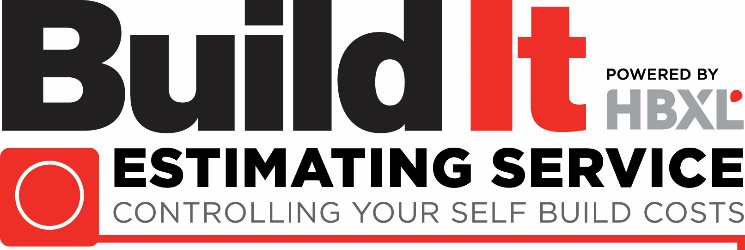 Your Build It Benchmark reportPlease find enclosed Benchmark budget, which provides an indicative cost of your project based on the following information:Gross area of house:	 200 m2Contract: 		Project managed via main contractorBuild Quality:		AverageGroundworks*:		Included in estimateConstruction:		Brick & Block*Note Groundworks include foundations, footings, oversite and slab (ground floor), drains and service ducts but does not include charges payable to service providers.Remember, this figure is just a guide. We always recommend you opt for a full Build It Estimating Service estimate. There are many variables which will affect the cost of your build – this includes level of specification, complexity of job, build methods, ground conditions, access, material and labour prices and how effectively the project is managed. This calculation also doesn’t include external works such as landscaping, driveways etc. You’ll also need to take into account VAT; the indicative figure shown above is net of VAT. Check out our website for more information: www.self-build.co.uk/vat Please visit www.self-build.co.uk/estimate to arrange for a detailed quotation to be prepared or call 0117 916 7886 or email buildit@estimating-service.co.uk Build PhaseTotalCommencement£4,488.00Site set up£7,140.00Foundations£12,240.00Footings£6,120.00Oversite and slabbing£8,160.00Drains£12,240.00Brickwork Shell£36,720.00Erect Scaffold£6,120.00Structural Openings£12,240.00First Floor Joists£6,120.00Roof Structure£20,400.00Roof Tiling£18,360.00Joinery 1st Fix£18,360.00Plumb 1st Fix£9,180.00Electrician 1st Fix£6,120.00Plastering£20,400.00Joinery 2nd Fix£15,300.00Plumb 2nd Fix£8,160.00Electrician 2nd Fix£8,160.00Internal Fitting Out£12,240.00Internal Decoration£6,120.00External Decoration£1,020.00Cleaning£1,632.00£257,040.00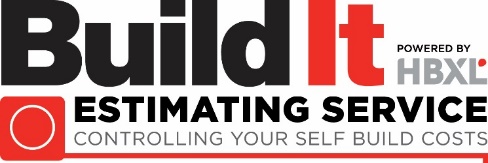 